Notre structure
Centres 1 et 2Nous avons construit ____________________________________Encercle les solides que vous avez utilisés.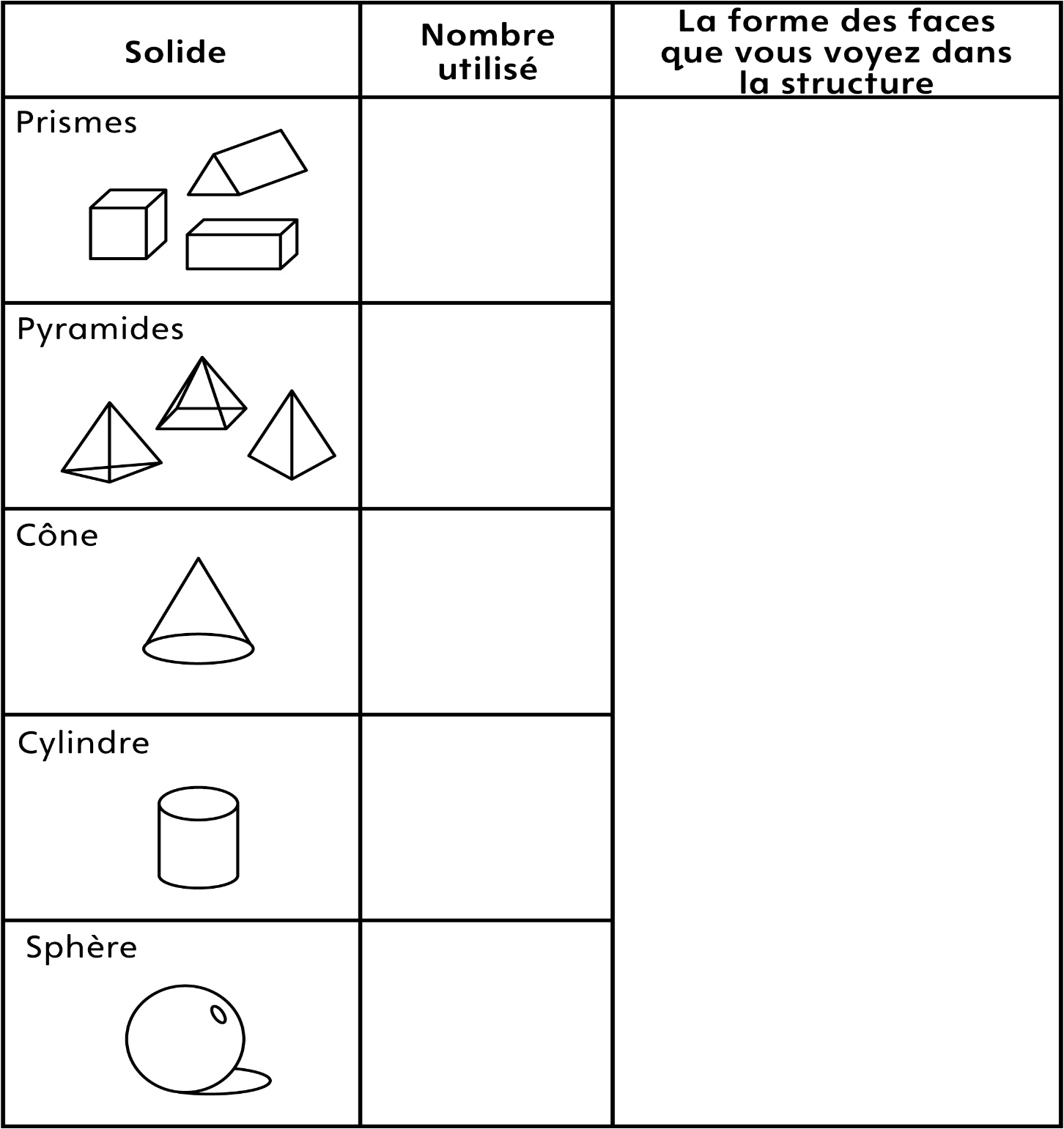 Notre structure
Centre 3Nous avons construit ____________________________________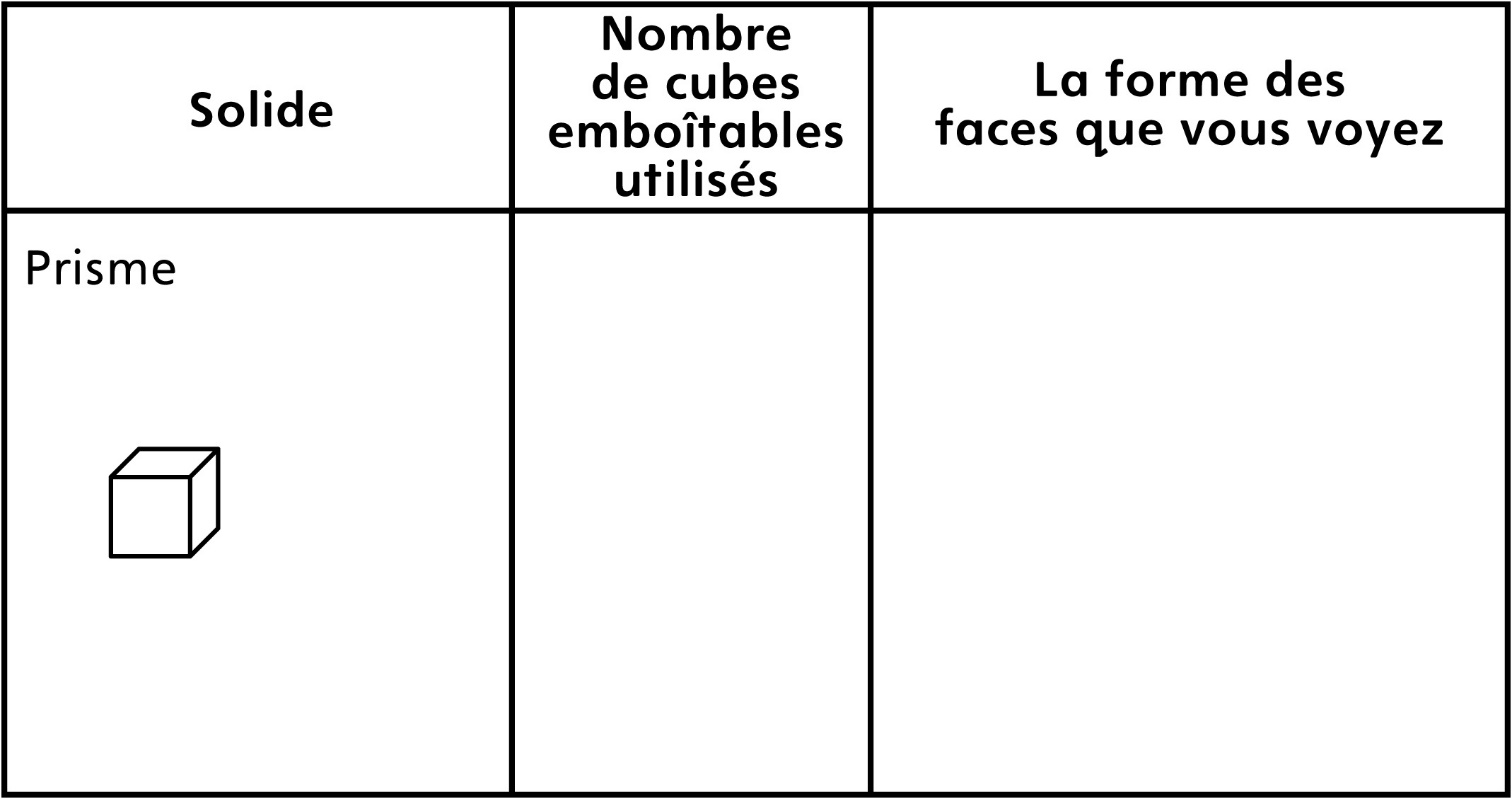 